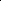 Lesson PlanName of the Assistant Professor – Mrs. Sunita RaniSubject - CommerceLesson Plan - 18 Weeks (January-April 2018 )WeekDateDateClass B.Com (III)Auditing.11-Jan-181-Jan-18Meaning, Origin and Development1-Jan-181-Jan-182-Jan-182-Jan-18Definition and inter-pretuation2-Jan-182-Jan-183-Jan-183-Jan-18Necessity3-Jan-183-Jan-184-Jan-184-Jan-18Differences, Scope4-Jan-184-Jan-185-Jan-185-Jan-18Qualities and Types of an auditor5-Jan-185-Jan-186-Jan-186-Jan-18Oral Test6-Jan-186-Jan-187-Jan-187-Jan-18Sunday7-Jan-187-Jan-1828-Jan-188-Jan-18Objectives of auditing8-Jan-188-Jan-189-Jan-189-Jan-18Objectives of auditing9-Jan-189-Jan-1810-Jan-1810-Jan-18Objectives of auditing10-Jan-1810-Jan-1811-Jan-1811-Jan-18Difference between errors and fraud11-Jan-1811-Jan-1812-Jan-1812-Jan-18Advantages and Limitations12-Jan-1812-Jan-1813-Jan-1813-Jan-18Class Test13-Jan-1813-Jan-1814-Jan-1814-Jan-18Sunday14-Jan-1814-Jan-18315-Jan-1815-Jan-18Types acc. to the organization of business15-Jan-1815-Jan-1816-Jan-1816-Jan-18Types acc. to the practical way16-Jan-1816-Jan-1817-Jan-1817-Jan-18Periodical, final audit17-Jan-1817-Jan-1818-Jan-1818-Jan-18Internal Audit18-Jan-1818-Jan-1819-Jan-1819-Jan-18External audit and Statuary audit19-Jan-1819-Jan-1820-Jan-1820-Jan-18Class Test20-Jan-1820-Jan-1821-Jan-1821-Jan-18Sunday21-Jan-1821-Jan-18422-Jan-1822-Jan-18Vasant Panchami22-Jan-1822-Jan-1823-Jan-1823-Jan-18Preparation before audit23-Jan-1823-Jan-1824-Jan-1824-Jan-18Sir Chhotu Ram Jayanti24-Jan-1824-Jan-1825-Jan-1825-Jan-18Audit Programme25-Jan-1825-Jan-1826-Jan-1826-Jan-18Republic Day26-Jan-1826-Jan-18Audit Programme27-Jan-1827-Jan-1828-Jan-1828-Jan-18Sunday28-Jan-1828-Jan-18529-Jan-1829-Jan-18Audit NoteBook29-Jan-1829-Jan-18Working Papers30-Jan-1830-Jan-1831-Jan-1831-Jan-18Guru Ravi Das Birthday31-Jan-1831-Jan-181-Feb-181-Feb-18Routine Checking1-Feb-181-Feb-182-Feb-182-Feb-18Test Checking2-Feb-182-Feb-183-Feb-183-Feb-18Overall Check3-Feb-183-Feb-184-Feb-184-Feb-18Sunday4-Feb-184-Feb-185-Feb-185-Feb-18Internal Control, objects65-Feb-185-Feb-1866-Feb-186-Feb-18Principles, forms6-Feb-186-Feb-18Principles, forms6-Feb-186-Feb-187-Feb-187-Feb-18Internal check7-Feb-187-Feb-188-Feb-188-Feb-18Advantages and Disadvantages8-Feb-188-Feb-189-Feb-189-Feb-18Internal checking system, Sales9-Feb-189-Feb-1810-Feb-1810-Feb-18Maharishi Dayanand Saraswati Jayanti10-Feb-1810-Feb-1811-Feb-1811-Feb-18Sunday11-Feb-1811-Feb-187Internal check, Stores12-Feb-1812-Feb-1813-Feb-1813-Feb-18Maha Shivratri13-Feb-1813-Feb-1814-Feb-18Internal check & Cash SystemInternal check & Cash System14-Feb-18Wages and Internal checkWages and Internal check15-Feb-1816-Feb-18Routine CheckingRoutine Checking16-Feb-1817-Feb-18VouchingVouching17-Feb-1818-Feb-18SundaySunday18-Feb-18819-Feb-18VouchersVouchers19-Feb-1820-Feb-18Vouchers of different entriesVouchers of different entries20-Feb-18Vouchers of different booksVouchers of different books21-Feb-1822-Feb-18Class TestClass Test22-Feb-18Verification – Definition & ObjectsVerification – Definition & Objects23-Feb-18ImportanceImportance24-Feb-18DutiesDuties24-Feb-1825-Feb-18SundaySunday25-Feb-18926-Feb-18Verification of AssetsVerification of Assets26-Feb-1827-Feb-18Assignment -IAssignment -I27-Feb-1828-Feb-18HolidayHoliday28-Feb-181-Mar-18HolidayHoliday1-Mar-182-Mar-18HoliHoli2-Mar-183-Mar-18HolidayHoliday3-Mar-184-Mar-18SundaySunday4-Mar-18105-Mar-18Verification of assetsVerification of assets5-Mar-18Verification of LiabilitiesVerification of Liabilities6-Mar-18Verification of LiabilitiesVerification of Liabilities7-Mar-188-Mar-18Meaning & Definition of Audit ReportMeaning & Definition of Audit Report8-Mar-189-Mar-18ImportanceImportance9-Mar-1810-Mar-18Sessional TestSessional Test10-Mar-1811-Mar-18SundaySunday11-Mar-181112-Mar-18ContentsContents12-Mar-18TypesTypes13-Mar-18Specimen, Audit CertificateSpecimen, Audit Certificate14-Mar-1815-Mar-18Solution of ProblemsSolution of Problems15-Mar-18AuditorAuditor16-Mar-1817-Mar-18AppointmentAppointment17-Mar-1818-Mar-18SundaySunday18-Mar-181219-Mar-18Qualification, RemunerationQualification, Remuneration19-Mar-1820-Mar-18Removal , StatusRemoval , Status20-Mar-18RightsRights21-Mar-18DutiesDuties22-Mar-1823-Mar-18Shaheedi DiwasShaheedi Diwas23-Mar-1824-Mar-18LiabilitiesLiabilities24-Mar-1825-Mar-18SundaySunday25-Mar-1813LiabilitiesLiabilities26-Mar-1827-Mar-18Different CasesDifferent Cases27-Mar-18An auditor is a watch dog but not a blundAn auditor is a watch dog but not a blund28-Mar-18houndhound29-Mar-18Mahavir JayantiMahavir Jayanti29-Mar-1830-Mar-18Black Money & AuditorBlack Money & Auditor30-Mar-1831-Mar-18Assignment - IIAssignment - II31-Mar-181-Apr-18SundaySunday1-Apr-18142-Apr-18Meaning & Definition of Investigation2-Apr-18Difference, Necessity3-Apr-184-Apr-18Procedure4-Apr-185-Apr-18Objects5-Apr-186-Apr-18Objects6-Apr-187-Apr-18Solution of Problems7-Apr-188-Apr-18Sunday8-Apr-18159-Apr-18E-Commerce9-Apr-1810-Apr-18Historical Prospective10-Apr-1811-Apr-18Definitions11-Apr-18Effects12-Apr-18Auditing E-Commerce Environment13-Apr-1814-Apr-18Dr Ambedkar Jayanti / Vaisakhi14-Apr-1815-Apr-18Sunday15-Apr-1816Class Test16-Apr-1817-Apr-18Professional Conduct & Ethics17-Apr-1818-Apr-18Parashurama Jayanti18-Apr-1819-Apr-18Professional Ethics19-Apr-18Entries of names in the register20-Apr-18Fellows & Associates21-Apr-1822-Apr-18Sunday22-Apr-181723-Apr-18First Scheduled Part-I23-Apr-1824-Apr-18Disabilities, Removal, Enquiry,24-Apr-1825-Apr-18Revision25-Apr-1826-Apr-18Revision26-Apr-1827-Apr-18Revision27-Apr-1828-Apr-18Revision28-Apr-18